Publicado en  el 22/11/2016 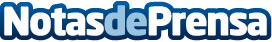 La Región de Murcia contará con tres nuevas unidades judicialesEl presidente de la Comunidad se reúne con el ministro de Justicia y anuncia que además de estas tres unidades judiciales se procederá a transformar un juzgado Contencioso Administrativo en uno de lo Social. El próximo año podrán adjudicarse y comenzar las obras de la Ciudad de la Justicia de Lorca con una dotación de 8 millones de eurosDatos de contacto:Nota de prensa publicada en: https://www.notasdeprensa.es/la-region-de-murcia-contara-con-tres-nuevas_1 Categorias: Derecho Finanzas Murcia Recursos humanos Consumo Actualidad Empresarial http://www.notasdeprensa.es